EMEIEF BAIRRO TAQUARA BRANCABERÇÁRIOATIVIDADE PARA SEGUNDA- FEIRA: 7/06HOJE VAMOS CONFECCIONAR UM MÓBILE PARA O BEBÊ EXPLORAR.PARA ISSO VOCÊ VAI PRECISAR DE:- ELÁSTICO OU BARBANTE- ITENS PARA CAMARRAR NA PONTA DO MÓBILE:* URSINHOS DE PELÚCIA* DOBRADURA DE BARQUINHO* FITAS COLORIDAS DE CETIM* ESCOVINHAS SEM PONTA PARA CABELO* GARRAFAS DESCARTÁVEIS AMASSADAS* GARRAFAS DESCARTÁVEIS COM FEIJÃO (CHOCALHO)ENQUANTO O BEBÊ EXPLORA OS UTENSÍLIOS ESTÁ ESTIMULANDO OS SENTIDOS.SEGUE A FOTO EM ANEXO.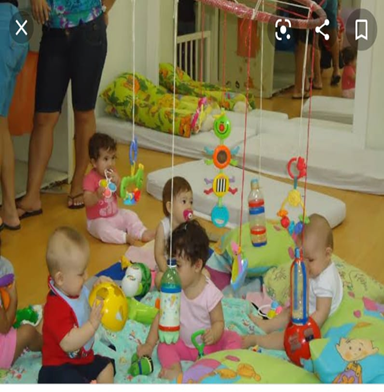 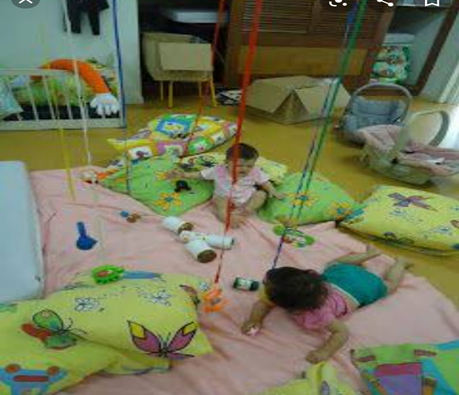 SUGERIMOS COLOCAR NO VARAL, ATÉ ALTURA DO CHÃO, ENQUANTO O BEBÊ TOMA O SOL DA MANHÃ. OU EM QUALQUER CÔMODO DA CASA, QUE ACHAR CONVENIENTE.EMEIEF BAIRRO TAQUARA BRANCABERÇÁRIOATIVIDADE PARA TERÇA- FEIRA: 08/06NAS FESTAS JUNINAS É NORMAL AS PESSOAS SE AQUECEREM PRÓXIMO DE UMA FOGUEIRA.HÁ UMA MÚSICA MUITO CONHECIDA: PULA FOGUEIRACLIQUE NO LINK, PARA VOCÊ OUVIR E DANÇAR;https://youtu.be/6LYAXY8_cokA ATIVIDADE DE HOJE É PULAR UMA FOGUEIRA IMAGINÁRIA.NA SALA DE SUA CASA, COLOQUE ALGUNS CHINELOS ENTRELAÇADOS, UM SOBRE O OUTRO, COMO SE FOSSEM LENHAS DA FOGUEIRA.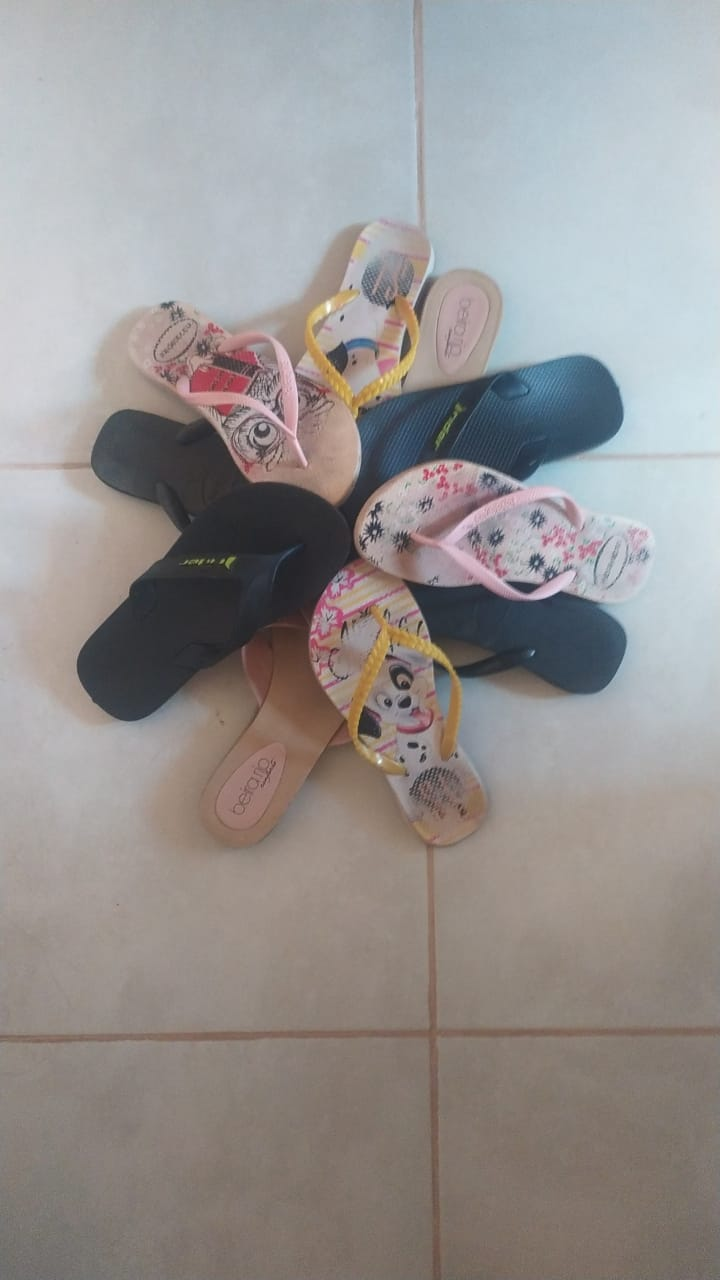 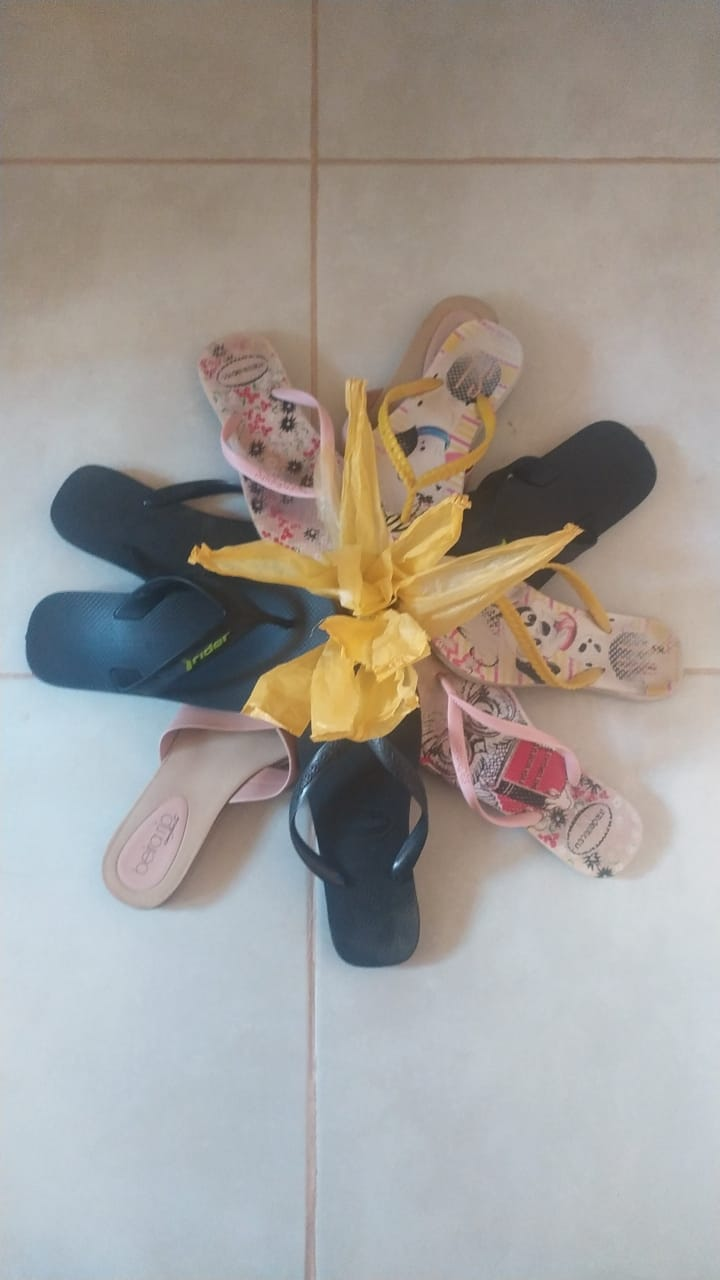 DEIXE NUMA ALTURA, QUE VOCÊ CONSIGA PULAR .E PULE A FOGUEIRA DE MENTIRINHA QUE VOCÊ MONTOU NA SUA SALA.EMEIEF BAIRRO TAQUARA BRANCABERÇÁRIOATIVIDADE PARA QUARTA- FEIRA: 09/06HOJE VAMOS CONFECCIONAR A NOSSA FOGUEIRA COM PAPEL PICADO.DESENHE DA SUA MANEIRA AS LENHAS E COLE PAPÉIS PICADOS NO SULFITE, FORMANDO A SUA FOGUEIRASEGUE MODELO EM ANEXO: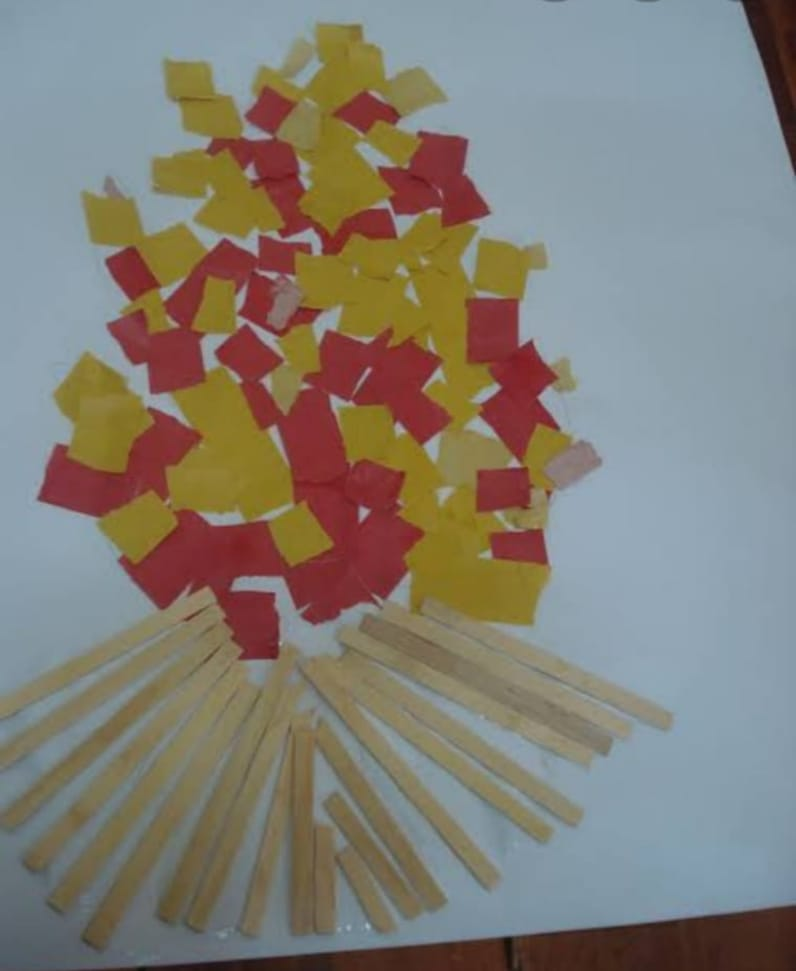 EMEIEF BAIRRO TAQUARA BRANCA- BERÇÁRIOATIVIDADE PARA QUINTA- FEIRA: 10/06NA REGIÃO EM QUE MORAMOS, TEMOS UM RICO PLÂNTIO DE MILHARAL.PARA ATIVIDADE DE HOJE, VOCÊ VAI PRECISAR DE:- UM SABUGO DE MILHO- PAPEL SUFITE- GUACHEDEIXE UM POUCO DE TINTA NO MEIO DA FOLHA E ESPALHE A TINTA COM O SABUGO, CONFORME FOTO EM ANEXO. 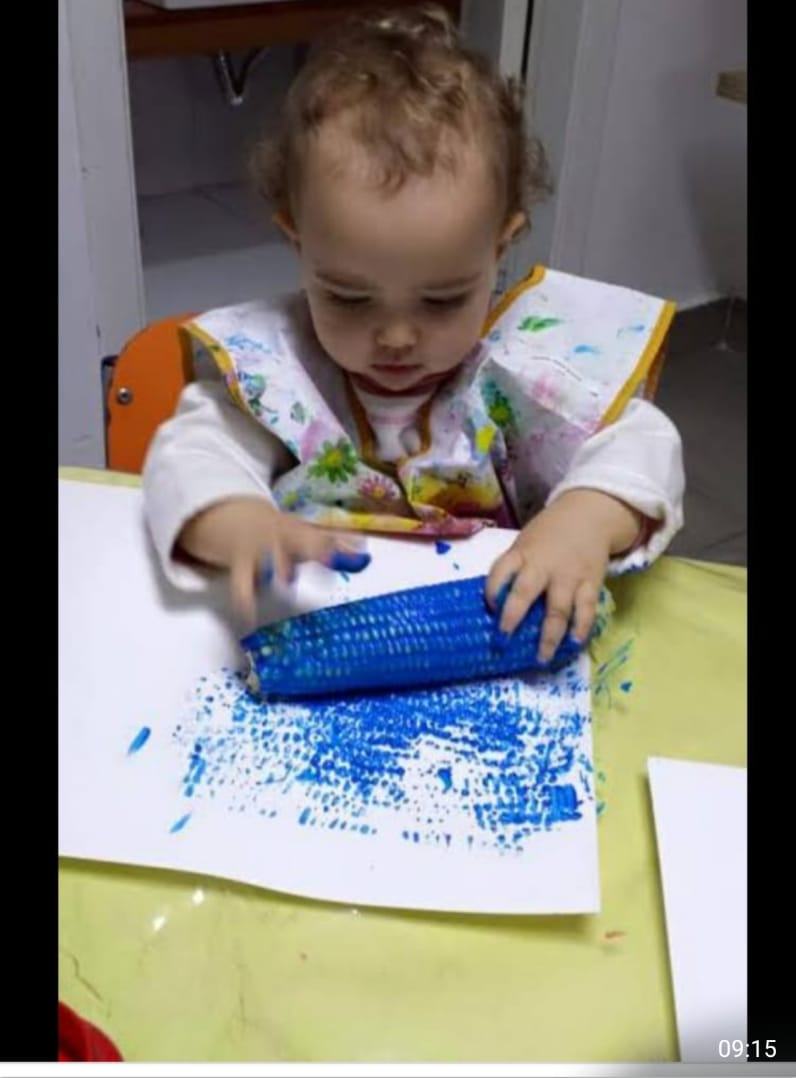 EMEIEF BAIRRO TAQUARA BRANCABERÇÁRIOATIVIDADE PARA SEXTA- FEIRA: 10/06UMA MÚSICA MUITO CONHECIDA NAS FESTAS CAIPIRAS, É A “CAPELINHA DE MELÃO” ASSISTA O VÍDEO A SEGUIR:https://youtu.be/ADKr2azf5QQAGORA, OBSERVE A “CAPELINHA DE MELÃO”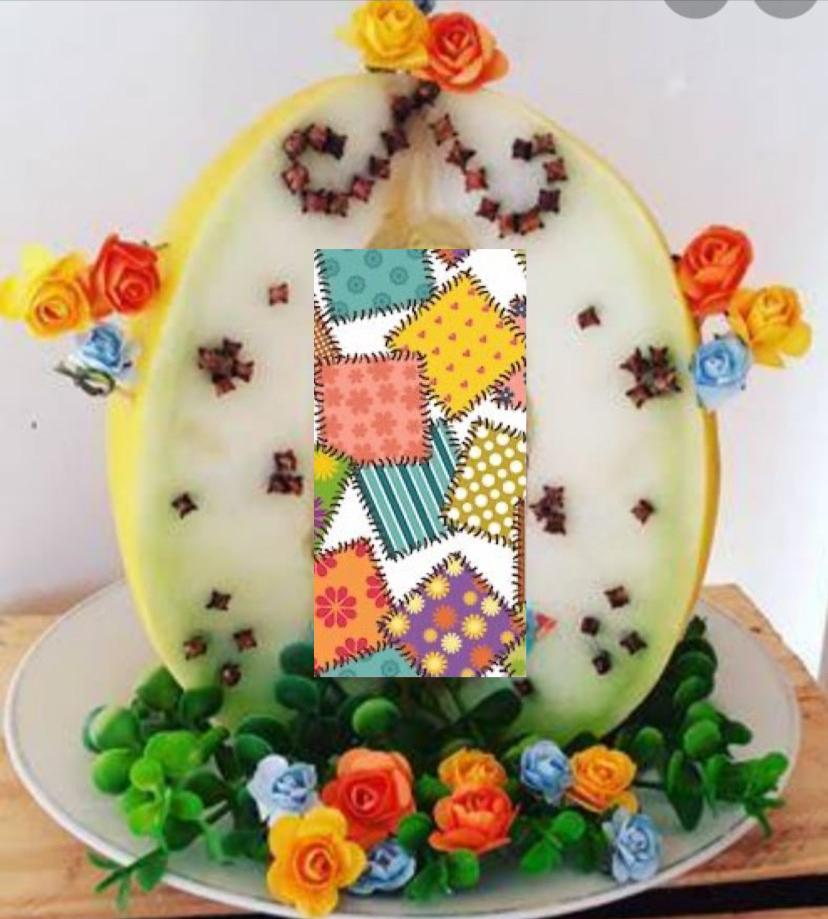 DEPOIS DE OUVIR A MÚSICA E VER A “CAPELINHA DE MELÃO”, CONSTRUA A SUA CAPELINHA COM CAIXA DE PAPELÃO.COLOQUE SEUS BRINQUEDOS E APROVEITE SEU NOVO ESPAÇO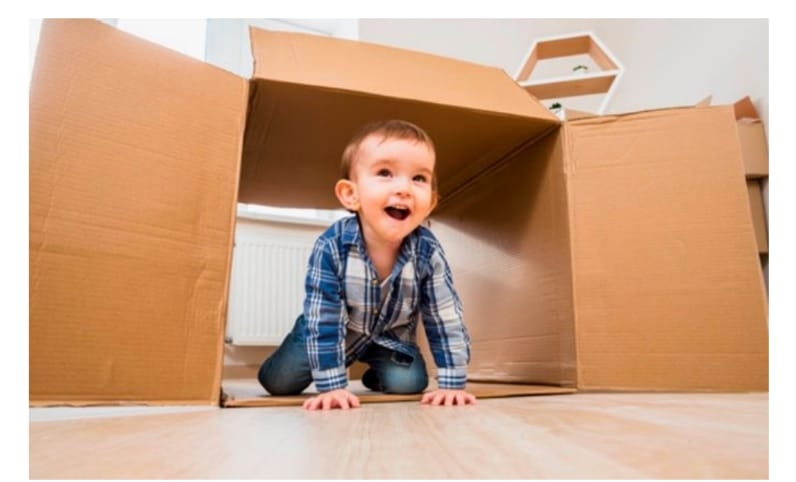 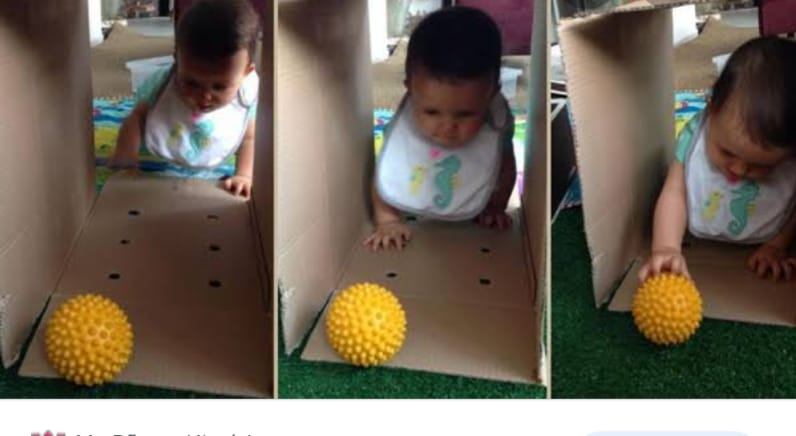 EMEIEF BAIRRO TAQUARA BRANCABERÇÁRIOATIVIDADE PARA SEGUNDA- FEIRA: 13/06ASSISTA O VÍDEO DA TIA HELÔ CANTANDO “CAI-CAI BALÃO”.ESTA MÚSICA TAMBÉM É TÍPICA DE FESTA JUNINA, E MUITO CONHECIDA POR TODOS.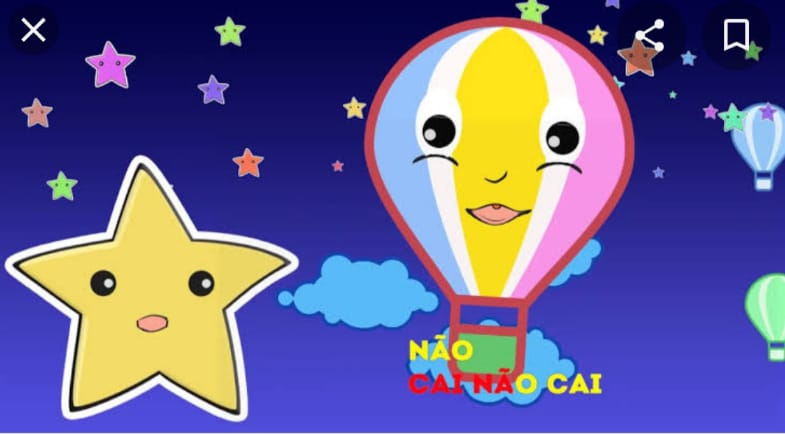 APÓS ASSITIR O VÍDEO DA TIA HELÔ CANTANDO, PEDIMOS Á MAMÃE QUE GRAVE UM VÍDEO SEU OUVINDO E FAZENDO OS GESTOS QUE A TIA HELÔ ENSINOU.EMEIEF BAIRRO TAQUARA BRANCABERÇÁRIOATIVIDADE PARA TERÇA- FEIRA: 14/06HOJE VAMOS APRENDER COM A TIA AUDREY, A FAZER A DOBRADURA DE UM BALÃO.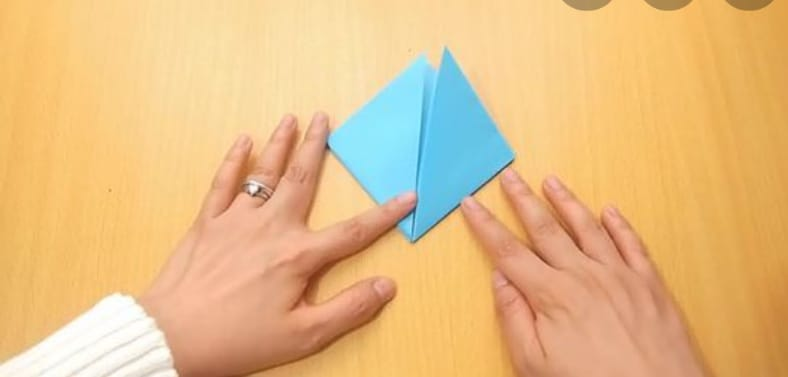 ASSISTA O VÍDEO E CONFECCIONE SUA DOBRADURA.DEPOIS DE PRONTO, MOSTRE SEU BALÃO AOS AMIGOS DA SALA.EMEIEF BAIRRO TAQUARA BRANCABERÇÁRIOATIVIDADE PARA QUARTA- FEIRA: 15/06ESTAMOS TRABALHANDO RESGATES DE FESTAS CAIPIRAS.POR ISSO, VAMOS ASSISTIR O VÍDEO “PAI FRANCISCO” DA GALINHA PINTADINHA.https://youtu.be/FrfRL0rrE1E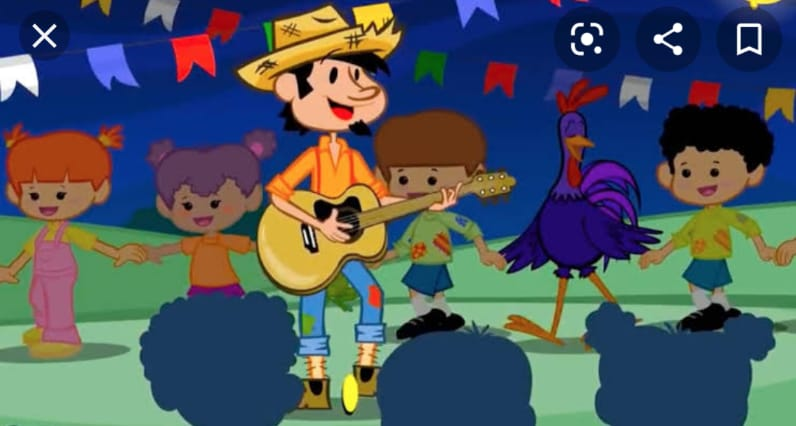 NA MÚSICA, O PAI FRANCISCO TOCA VIOLÃOVAMOS CONSTRUIR NOSSO PRÓPRIO VIOLÃO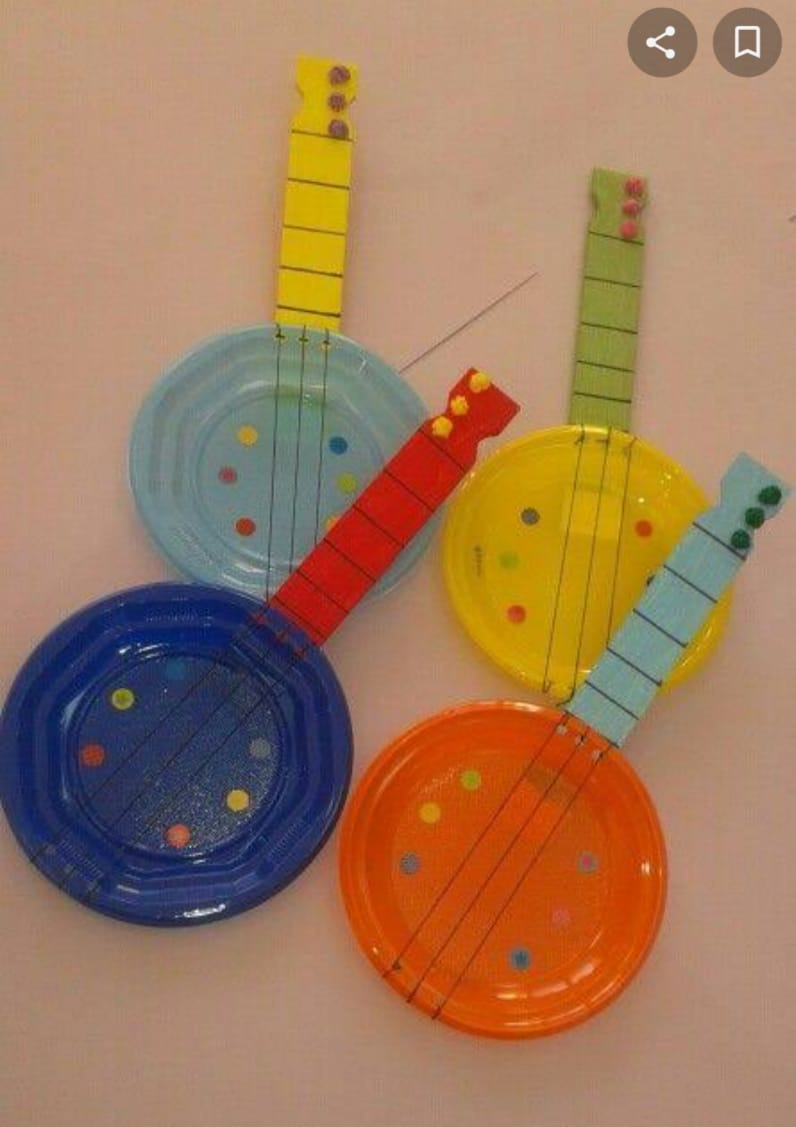 PARA ISSO, VOCÊ VAI PRECISAR DE:- UM PEDAÇO DE PAPELÃO (PARA O BRAÇO DO VIOLÃO)- UM PRATO OU BANDEJA DE FRIOS DESCARTÁVEL (PARA SER ONDE SAI O SOM DO VIOLÃO, OU AINDA RECORTAR UM CÍRCULO DO PAPELÃO)- TRÊS PEDAÇOS DE LINHA, PARA SER AS CORDAS DO VIOLÃO (PODE SER LÃ, BARBANTE, OU LINHA INDIANA- LINHA DE COSTURA É MUITO FRACA E ARREBENTA MAIS FACILMENTE.)DEPOIS QUE SEU VIOLÃO ESTIVER PRONTO, PREPARE UMA COLHER PARA SER SEU MICROFONE E CANTE BASTANTE.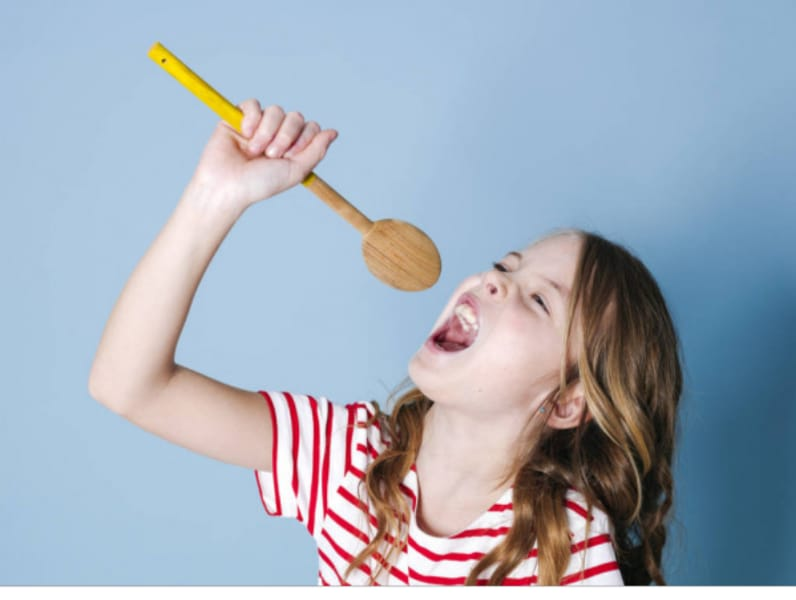 EMEIEF BAIRRO TAQUARA BRANCABERÇÁRIOATIVIDADE PARA SEXTA- FEIRA: 17/06HOJE VAMOS ESTUDAR UM POUQUINHO DE HISTÓRIA E ENTENDER O PORQUÊ AS FESTAS JUNINAS, SÃO TAMBÉM CONHECIDAS COMO: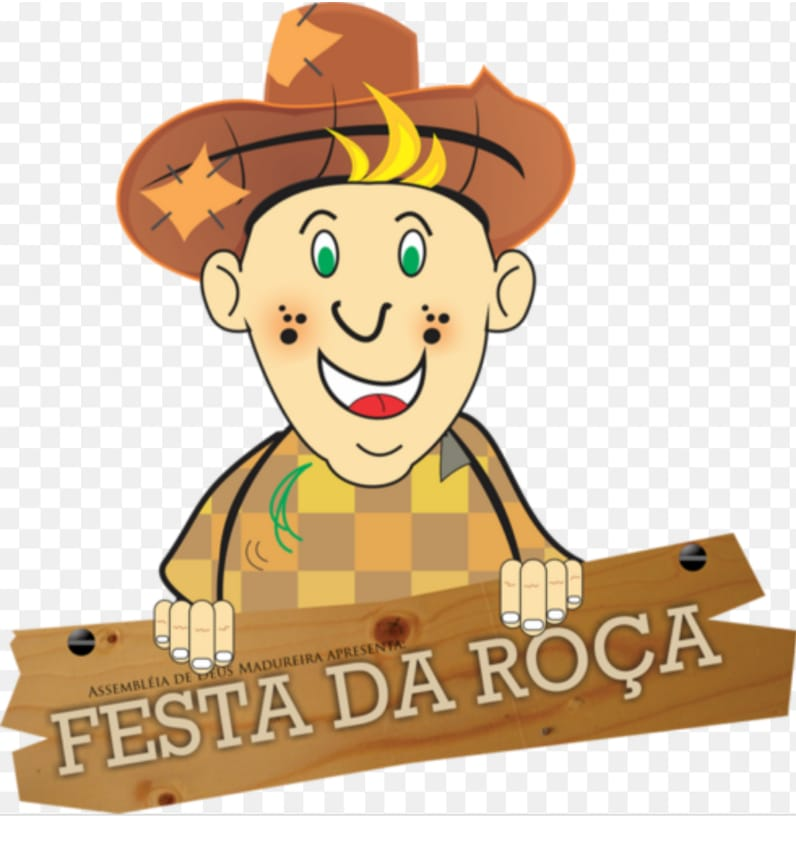 OS PORTUGUESES TROUXERAM ESSA CULTURA AO BRASIL, PORQUE EM ALGUNS PAÍSES EUROPEUS, COMEMORAVA-SE A FESTA JUNINA      ( NO MÊS DE JUNHO), PORQUE IRIA COMEÇAR A COLHEITA, E ISSO ERA MOTIVO DE FESTA, POIS GERAVA COMIDA E O SUSTENTO DOS POVOS EUROPEUS.E NO BRASIL, AS COLHEITAS SÃO NA ROÇA, POR ISSO O TERMO: FESTA JUNINA= FESTA DA ROÇA OU FESTA CAIPIRA.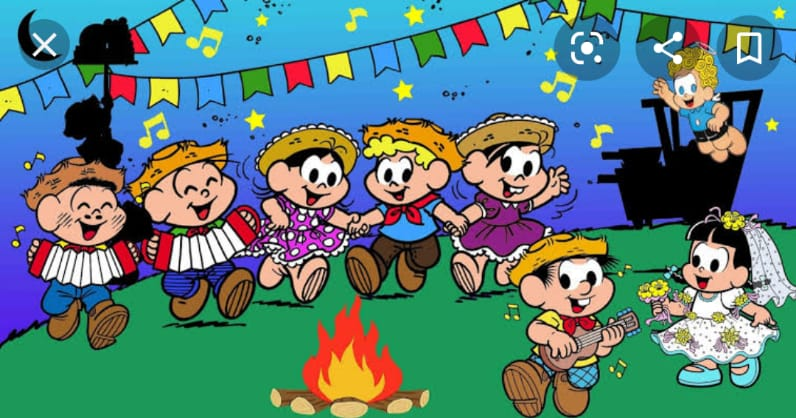 E COMO ESTAMOS ESTUDANDO A CULTURA DA ROÇA, NÃO PODEMOS DEIXAR DE FALAR DAS CRIAÇÕES DOS ANIMAIS.POR ISSO VAMOS ASSISTIR O VÍDEO DA TIA ELZA, CANTANDO:“O SÍTIO DO SEU LOBATO”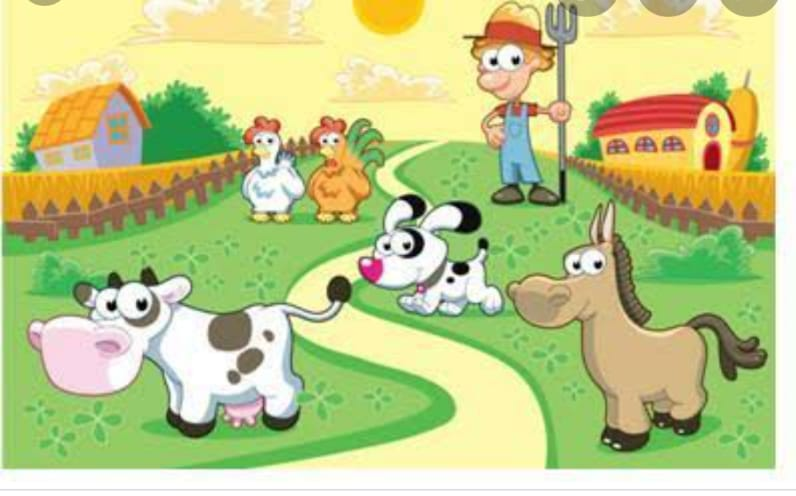 EM SEGUIDA VOCÊS IRÃO GRAVAR UM VÍDEO APRESENTANDO SEUS BICHINHOS DE BRINQUEDOS E IMITANDO O SOM DE TODOS OS ANIMAIS QUE VOCÊ CONHECE.EMEIEF BAIRRO TAQUARA BRANCABERÇÁRIOATIVIDADE PARA SEXTA- FEIRA: 17/06NAS FESTAS CAIPIRAS, AS PESSOAS COSTUMAM SE CARACTERIZAR PARA A DANÇA DA QUADRILHA.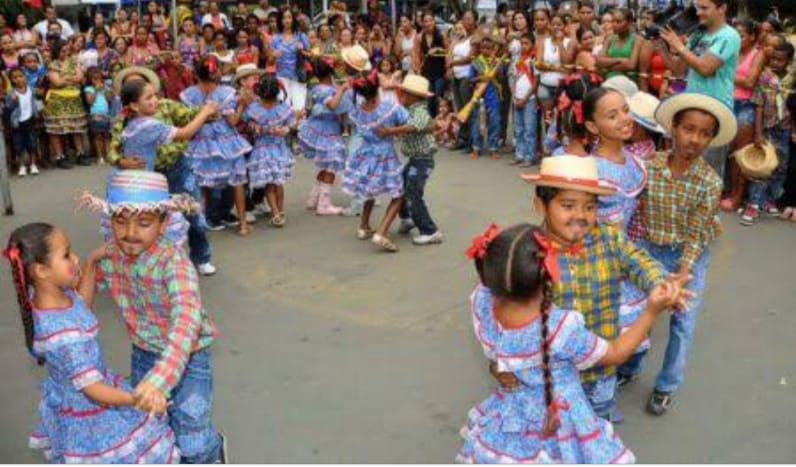 HOJE VAMOS APRENDER A CULTURA DAS VESTES NAS FESTAS JUNINAS.ENTÃO VAMOS DANÇAR QUADRILHA.PREPARE SEU TRAJE CAIPIRA:MENINAS: VESTIDO, TRANÇA, BATOM, SOMBRA E PINTINHAS NO ROSTOMENINOS: CALÇA COMPRIDA E CAMISA DE BOTÃO. SE TIVER BOTINA E CHAPÉU, PODE COLOCAR TAMBÉM- NÃO ESQUEÇAM DE FAZER UM BIGODE E BARBINHA COM LÁPIS DE MAQUIAR DA MAMÃE.COLOQUE A MÚSICA E DANCEM QUADRILHA COM SEUS FAMILIARES, COLOQUE AS FOTOS E VÍDEOS DA PRODUÇÃO, COM ROUPAS TÍPICAS DE FESTA CAIPIRA QUE  VOCÊS USARAM